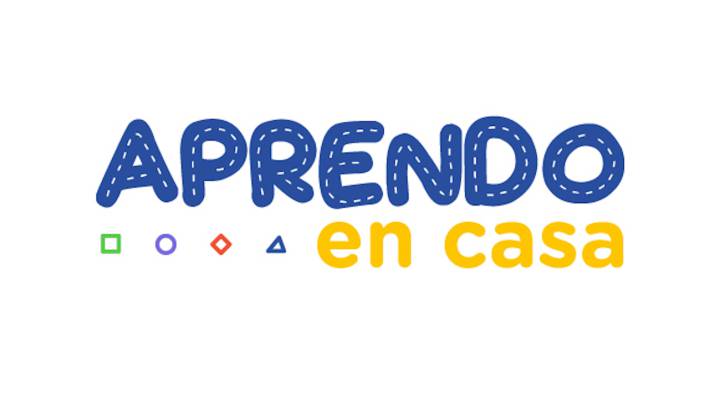 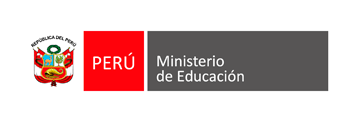 INFORME Nº 07-NOV./ P -I.E.I.          -2020DATOS GENERALESACTIVIDADES REALIZADASBALANCE GENERAL DE LAS EXPERIENCIAS EN EL MES                                                                                                                                                             Prof.: A :DE LA:        Prof.     ASUNTO:      REFERENCIA:FECHA:Lunes 30 de noviembre a 18 de diciembre de 2020Tengo el agrado de dirigirme a usted, en atención a la norma de referencia RESOLUCIÓN VICE MINISTERIAL N° 097-2020-MINEDU – OFICIO MULTIPLE 00049-2020MINEDU/ MINEDU / VMGP- DIGEDD-DITEN, que aprueba el documento normativo denominado “Disposiciones para el trabajo remoto de los profesores que asegure el desarrollo del servicio educativo no presencial de las instituciones y programas educativos públicos, frente al brote del COVID – 19”, por lo que  remito el INFORME  de actividades y reportes del trabajo remoto del mes de DICIEMBRE; la misma que a continuación detallo:1.1.DRE/GRE1.2. Modalidad / II.EE.1.3. Nombre y apellidos del profesor/a.1.4. DNI1.5. Número de celular1.6 UGEL1.7.  Nivel 1.8.   Mes y año1.9. Correo electrónico1.10. Edad / Sección:ACTIVIDAD 1DATOS DE MESDATOS DE MESDATOS DE MESDATOS DE MESDATOS DE MESDATOS DE MESDATOS DE MESDATOS DE MESAcompañar a los estudiantes en sus experiencias de aprendizajes:Identificar del total estudiantes a su cargo, el número de estudiantes a quienes ha podido acompañar en su aprendizaje.NOTA: Adecuar el cuadro de tener más de un grado.NivelEdad y SecciónN° de estudianteEstudiantes acompañadosEstudiantes acompañadosEstudiantes acompañadosEstudiantes acompañadosNOacompañadosAcompañar a los estudiantes en sus experiencias de aprendizajes:Identificar del total estudiantes a su cargo, el número de estudiantes a quienes ha podido acompañar en su aprendizaje.NOTA: Adecuar el cuadro de tener más de un grado.NivelEdad y SecciónN° de estudiante1 vez al mes2veces al mes3 veces al mesMás de 3 veces al mesNOacompañadosAcompañar a los estudiantes en sus experiencias de aprendizajes:Identificar del total estudiantes a su cargo, el número de estudiantes a quienes ha podido acompañar en su aprendizaje.NOTA: Adecuar el cuadro de tener más de un grado.INICIAL3Dificultad:En el mes de diciembre no hubo mayor complicación, se realizó la lista de todos los niños que no asistieron en todo el año.Acciones a realizar:Se realizará la comunicación con los padres de familia de los niños que no asistieron a clases en todo el año y así realizar la recuperación correspondiente en los primeros meses del próximo año.   Dificultad:En el mes de diciembre no hubo mayor complicación, se realizó la lista de todos los niños que no asistieron en todo el año.Acciones a realizar:Se realizará la comunicación con los padres de familia de los niños que no asistieron a clases en todo el año y así realizar la recuperación correspondiente en los primeros meses del próximo año.   Dificultad:En el mes de diciembre no hubo mayor complicación, se realizó la lista de todos los niños que no asistieron en todo el año.Acciones a realizar:Se realizará la comunicación con los padres de familia de los niños que no asistieron a clases en todo el año y así realizar la recuperación correspondiente en los primeros meses del próximo año.   Dificultad:En el mes de diciembre no hubo mayor complicación, se realizó la lista de todos los niños que no asistieron en todo el año.Acciones a realizar:Se realizará la comunicación con los padres de familia de los niños que no asistieron a clases en todo el año y así realizar la recuperación correspondiente en los primeros meses del próximo año.   Dificultad:En el mes de diciembre no hubo mayor complicación, se realizó la lista de todos los niños que no asistieron en todo el año.Acciones a realizar:Se realizará la comunicación con los padres de familia de los niños que no asistieron a clases en todo el año y así realizar la recuperación correspondiente en los primeros meses del próximo año.   Dificultad:En el mes de diciembre no hubo mayor complicación, se realizó la lista de todos los niños que no asistieron en todo el año.Acciones a realizar:Se realizará la comunicación con los padres de familia de los niños que no asistieron a clases en todo el año y así realizar la recuperación correspondiente en los primeros meses del próximo año.   Dificultad:En el mes de diciembre no hubo mayor complicación, se realizó la lista de todos los niños que no asistieron en todo el año.Acciones a realizar:Se realizará la comunicación con los padres de familia de los niños que no asistieron a clases en todo el año y así realizar la recuperación correspondiente en los primeros meses del próximo año.   Dificultad:En el mes de diciembre no hubo mayor complicación, se realizó la lista de todos los niños que no asistieron en todo el año.Acciones a realizar:Se realizará la comunicación con los padres de familia de los niños que no asistieron a clases en todo el año y así realizar la recuperación correspondiente en los primeros meses del próximo año.   Acompañamiento al estudiante. Conjunto de acciones coordinadas por un profesor o un grupo de profesores de manera colegiada, de manera remota o presencial, con el propósito de responder a las necesidades de aprendizaje de los estudiantes cuando estas no han podido ser resueltas por el estudiante de manera autónoma. (numeral 4.1 de la RVM N° 093-2020-MINEDU)Acompañamiento al estudiante. Conjunto de acciones coordinadas por un profesor o un grupo de profesores de manera colegiada, de manera remota o presencial, con el propósito de responder a las necesidades de aprendizaje de los estudiantes cuando estas no han podido ser resueltas por el estudiante de manera autónoma. (numeral 4.1 de la RVM N° 093-2020-MINEDU)Acompañamiento al estudiante. Conjunto de acciones coordinadas por un profesor o un grupo de profesores de manera colegiada, de manera remota o presencial, con el propósito de responder a las necesidades de aprendizaje de los estudiantes cuando estas no han podido ser resueltas por el estudiante de manera autónoma. (numeral 4.1 de la RVM N° 093-2020-MINEDU)Acompañamiento al estudiante. Conjunto de acciones coordinadas por un profesor o un grupo de profesores de manera colegiada, de manera remota o presencial, con el propósito de responder a las necesidades de aprendizaje de los estudiantes cuando estas no han podido ser resueltas por el estudiante de manera autónoma. (numeral 4.1 de la RVM N° 093-2020-MINEDU)Acompañamiento al estudiante. Conjunto de acciones coordinadas por un profesor o un grupo de profesores de manera colegiada, de manera remota o presencial, con el propósito de responder a las necesidades de aprendizaje de los estudiantes cuando estas no han podido ser resueltas por el estudiante de manera autónoma. (numeral 4.1 de la RVM N° 093-2020-MINEDU)Acompañamiento al estudiante. Conjunto de acciones coordinadas por un profesor o un grupo de profesores de manera colegiada, de manera remota o presencial, con el propósito de responder a las necesidades de aprendizaje de los estudiantes cuando estas no han podido ser resueltas por el estudiante de manera autónoma. (numeral 4.1 de la RVM N° 093-2020-MINEDU)Acompañamiento al estudiante. Conjunto de acciones coordinadas por un profesor o un grupo de profesores de manera colegiada, de manera remota o presencial, con el propósito de responder a las necesidades de aprendizaje de los estudiantes cuando estas no han podido ser resueltas por el estudiante de manera autónoma. (numeral 4.1 de la RVM N° 093-2020-MINEDU)Acompañamiento al estudiante. Conjunto de acciones coordinadas por un profesor o un grupo de profesores de manera colegiada, de manera remota o presencial, con el propósito de responder a las necesidades de aprendizaje de los estudiantes cuando estas no han podido ser resueltas por el estudiante de manera autónoma. (numeral 4.1 de la RVM N° 093-2020-MINEDU)Acompañamiento al estudiante. Conjunto de acciones coordinadas por un profesor o un grupo de profesores de manera colegiada, de manera remota o presencial, con el propósito de responder a las necesidades de aprendizaje de los estudiantes cuando estas no han podido ser resueltas por el estudiante de manera autónoma. (numeral 4.1 de la RVM N° 093-2020-MINEDU)ACTIVIDAD 2DATOS DEL MESDATOS DEL MESDATOS DEL MESDATOS DEL MES*Adecuación o adaptación** de actividades y/o generación de materiales complementarios.N° DE SEMANAADECUACIÓN/ADAPTACIÓNADECUACIÓN/ADAPTACIÓNMATERIALES COMPLEMENTARIOS*Adecuación o adaptación** de actividades y/o generación de materiales complementarios.SEMANA 35“GENERAMOS MENOS DESECHOS EN CASA Y LOS TRANSFORMAMOS”¿De dónde sale la basura?¿Qué pasa con la basura que generamos?¿Cómo podemos cuidar nuestro ambiente de la contaminación?Organizamos los residuos en familia¿Cómo podemos reducir nuestros residuos de plástico?ACT. DEL PROG. TVADECUACIÓNDOCENTE: Imágenes con orientaciones para los PPFF, Audios, videos, de la actividad complementariaNIÑO: Dibujos, videos de lo que observa y explora. *Adecuación o adaptación** de actividades y/o generación de materiales complementarios.SEMANA 35“GENERAMOS MENOS DESECHOS EN CASA Y LOS TRANSFORMAMOS”¿De dónde sale la basura?¿Qué pasa con la basura que generamos?¿Cómo podemos cuidar nuestro ambiente de la contaminación?Organizamos los residuos en familia¿Cómo podemos reducir nuestros residuos de plástico?¿DE DÓNDE SALE LA BASURA?Obtiene información sobre los desperdicios que se generan en casa mediante la investigación en textos escritos y los plasma en dibujo.DOCENTE: Imágenes con orientaciones para los PPFF, Audios, videos, de la actividad complementariaNIÑO: Dibujos, videos de lo que observa y explora. SEMANA 35“GENERAMOS MENOS DESECHOS EN CASA Y LOS TRANSFORMAMOS”¿De dónde sale la basura?¿Qué pasa con la basura que generamos?¿Cómo podemos cuidar nuestro ambiente de la contaminación?Organizamos los residuos en familia¿Cómo podemos reducir nuestros residuos de plástico?¿QUÉ PASA CON LA BASURA QUE GENERAMOS?Obtienen información en diferentes fuentes sobre el problema de la contaminaciónDOCENTE Imágenes con orientaciones para los PPFF, Audios, videos, de la actividad complementaria NIÑO: Dibujos y audios de la información que obtiene sobre los problemas de la contaminación. SEMANA 35“GENERAMOS MENOS DESECHOS EN CASA Y LOS TRANSFORMAMOS”¿De dónde sale la basura?¿Qué pasa con la basura que generamos?¿Cómo podemos cuidar nuestro ambiente de la contaminación?Organizamos los residuos en familia¿Cómo podemos reducir nuestros residuos de plástico?¿CÓMO PODEMOS CUIDAR NUESTRO AMBIENTE DE LA CONTAMINACIÓN?Buscan información sobre desechos que se generan en casa y como se pueden reutilizar para reducir la contaminación. DOCENTE: Imágenes con orientaciones para los PPFF, Audios, videos, de la actividad complementaria NIÑO: Dibujos y audios de la información que obtiene sobre los desechos que genera en casa. SEMANA 35“GENERAMOS MENOS DESECHOS EN CASA Y LOS TRANSFORMAMOS”¿De dónde sale la basura?¿Qué pasa con la basura que generamos?¿Cómo podemos cuidar nuestro ambiente de la contaminación?Organizamos los residuos en familia¿Cómo podemos reducir nuestros residuos de plástico?ORGANIZAMOS LOS RESIDUOS EN FAMILIAProponen ideas y participan en acciones para el cuidado del ambiente y los agrupa según sus criterios.DOCENTE: Imágenes con orientaciones para los PPFF, Audios, videos, de la actividad complementaria NIÑO: Dibujos, videos y fotos de las ideas que tiene para cuidar el ambiente y como organiza los residuos en el hogar. SEMANA 35“GENERAMOS MENOS DESECHOS EN CASA Y LOS TRANSFORMAMOS”¿De dónde sale la basura?¿Qué pasa con la basura que generamos?¿Cómo podemos cuidar nuestro ambiente de la contaminación?Organizamos los residuos en familia¿Cómo podemos reducir nuestros residuos de plástico?¿CÓMO PODEMOS REDUCIR NUESTROS RESIDUOS DE PLÁSTICO?Obtiene y registran información de diversos tipos de textos sobre el cuidado del medioambiente.DOCENTE: Imágenes con orientaciones para los PPFF, Audios, videos, de la actividad complementaria NIÑO: Dibujos y audios de la información que obtiene sobre el cuidado del medio ambiente. SEMANA 36“GENERAMOS MENOS DESECHOS EN CASA Y LOS TRANSFORMAMOS”Damos una segunda oportunidad nuestros objetos favoritos¿qué podemos hacer para cuidar el agua?¿qué podemos reciclar para alimentar a las plantas?Un recorrido por lo aprendidoDAMOS UNA SEGUNDA OPORTUNIDAD NUESTROS OBJETOS FAVORITOSBuscan información en textos escritos e imágenes y proponen ideas para el cuidado del medio ambiente DOCENTE: Imágenes con orientaciones para los PPFF, Audios, videos, cuentos de la actividad complementariaNIÑO: Audios, videos y dibujos de las ideas que tiene para el cuidado del medio ambiente. SEMANA 36“GENERAMOS MENOS DESECHOS EN CASA Y LOS TRANSFORMAMOS”Damos una segunda oportunidad nuestros objetos favoritos¿qué podemos hacer para cuidar el agua?¿qué podemos reciclar para alimentar a las plantas?Un recorrido por lo aprendido¿QUÉ PODEMOS HACER PARA CUIDAR EL AGUA?Buscan información en textos escritos e imágenes y proponen ideas para el cuidado del agua.DOCENTE: Imágenes con orientaciones para los PPFF, Audios, videos, de la actividad complementaria NIÑO: Audios, videos y dibujos de las ideas que tiene para el cuidado del agua.SEMANA 36“GENERAMOS MENOS DESECHOS EN CASA Y LOS TRANSFORMAMOS”Damos una segunda oportunidad nuestros objetos favoritos¿qué podemos hacer para cuidar el agua?¿qué podemos reciclar para alimentar a las plantas?Un recorrido por lo aprendido¿QUÉ PODEMOS RECICLAR PARA ALIMENTAR A LAS PLANTAS?Buscan información en textos escritos e imágenes y proponen ideas para reutilizar los residuos orgánicos que se generan en casa.DOCENTE: Imágenes con orientaciones para los PPFF, Audios, videos, cuentos de la actividad complementaria NIÑO: Audios, videos y dibujos de las ideas que tiene para reutilizar los residuos orgánicos. SEMANA 36“GENERAMOS MENOS DESECHOS EN CASA Y LOS TRANSFORMAMOS”Damos una segunda oportunidad nuestros objetos favoritos¿qué podemos hacer para cuidar el agua?¿qué podemos reciclar para alimentar a las plantas?Un recorrido por lo aprendidoUN RECORRIDO POR LO APRENDIDOBuscan información en textos escritos e imágenes y proponen acuerdos en familia para cuidar el medio ambiente.DOCENTE Imágenes con orientaciones para los PPFF, Audios, videos, de la actividad complementariaNIÑO: Audios, videos y dibujos de los acuerdos que tienen en familia para cuidar el medio ambiente. SEMANA 37“MOTIVOS Y FORMAS PARA AGRADECER”Un año diferente¿qué ha cambiado en mi vida?Somos una familia poderosa que se compromete aVivir mejorEs tiempo para agradecerAgradecemos con alegría y esperanzaUN AÑO DIFERENTEExpresa las emociones que experimento con sus vivencias durante todo el año y comenta la importancia del cuidado de su salud, de su familia y comunidad.DOCENTE: Imágenes con orientaciones para los PPFF, Audios, canciones, videos, de la actividad complementaria NIÑO: Audios y videos explicando expresando sus emociones. SEMANA 37“MOTIVOS Y FORMAS PARA AGRADECER”Un año diferente¿qué ha cambiado en mi vida?Somos una familia poderosa que se compromete aVivir mejorEs tiempo para agradecerAgradecemos con alegría y esperanza¿QUÉ HA CAMBIADO EN MI VIDA?Recuerda y expresa sus emociones mediante representaciones artísticas sobre los cambios que han ocurrido en su vida en este último añoDOCENTE: Imágenes con orientaciones para los PPFF, Audios, videos, de la actividad complementaria NIÑO: Audios, videos y fotografías de representaciones artísticas sobres los cambios que han ocurrido en su vida este ultimo año.SEMANA 37“MOTIVOS Y FORMAS PARA AGRADECER”Un año diferente¿qué ha cambiado en mi vida?Somos una familia poderosa que se compromete aVivir mejorEs tiempo para agradecerAgradecemos con alegría y esperanzaSOMOS UNA FAMILIA PODEROSA QUE SE COMPROMETE A VIVIR MEJORReconoce la importancia de cuidarse en familia y se compromete seguir cuidándose cumpliendo los acuerdos con su familia.DOCENTE: Imágenes con orientaciones para los PPFF, Audios, videos, de la actividad complementaria.NIÑO: Videos y fotografías de acuerdos que toman e familia  SEMANA 37“MOTIVOS Y FORMAS PARA AGRADECER”Un año diferente¿qué ha cambiado en mi vida?Somos una familia poderosa que se compromete aVivir mejorEs tiempo para agradecerAgradecemos con alegría y esperanzaES TIEMPO PARA AGRADECERExpresa su agradecimiento a través de diferentes lenguajes artísticos.DOCENTE: Imágenes con orientaciones para los PPFF, Audios, videos, de la actividad complementaria.NIÑO: Fotos, audios y videos de representaciones que realizan para agradecerSEMANA 37“MOTIVOS Y FORMAS PARA AGRADECER”Un año diferente¿qué ha cambiado en mi vida?Somos una familia poderosa que se compromete aVivir mejorEs tiempo para agradecerAgradecemos con alegría y esperanzaAGRADECEMOS CON ALEGRÍA Y ESPERANZAOrganiza una reunión virtual familiar para agradecer la unión familiarDOCENTE: Imágenes con orientaciones para los PPFF, Audios, videos, de la actividad complementaria.NIÑO: Fotos y videos de la fiesta virtual que realiza.   *Adecuación: Hace referencia a la acción de adecuación de las actividades de Aprendo en casa a las características y demandas socioeconómicas, lingüísticas, geográficas y culturales de cada región mediante un trabajo colegiado. (CNEB, p.185)**Adaptación: hace referencia a los estudiantes con NEE. (CNEB, p.37)*Adecuación: Hace referencia a la acción de adecuación de las actividades de Aprendo en casa a las características y demandas socioeconómicas, lingüísticas, geográficas y culturales de cada región mediante un trabajo colegiado. (CNEB, p.185)**Adaptación: hace referencia a los estudiantes con NEE. (CNEB, p.37)*Adecuación: Hace referencia a la acción de adecuación de las actividades de Aprendo en casa a las características y demandas socioeconómicas, lingüísticas, geográficas y culturales de cada región mediante un trabajo colegiado. (CNEB, p.185)**Adaptación: hace referencia a los estudiantes con NEE. (CNEB, p.37)*Adecuación: Hace referencia a la acción de adecuación de las actividades de Aprendo en casa a las características y demandas socioeconómicas, lingüísticas, geográficas y culturales de cada región mediante un trabajo colegiado. (CNEB, p.185)**Adaptación: hace referencia a los estudiantes con NEE. (CNEB, p.37)*Adecuación: Hace referencia a la acción de adecuación de las actividades de Aprendo en casa a las características y demandas socioeconómicas, lingüísticas, geográficas y culturales de cada región mediante un trabajo colegiado. (CNEB, p.185)**Adaptación: hace referencia a los estudiantes con NEE. (CNEB, p.37)ACTIVIDAD  3DATOS DEL MESDATOS DEL MESDATOS DEL MESDATOS DEL MESRevisión de evidencias* (que han sido posibles de enviar y recibir) y retroalimentación* a estudiantes.SEMANA 35“GENERAMOS MENOS DESECHOS EN CASA Y LOS TRANSFORMAMOS”Observa, explora y busca información sobre los desperdicios que se generan en casa.Realiza dibujos de los desperdicios que genera en casa.Registran la información que obtienen a través de dibujos y anotaciones.Obtienen información en diferentes fuentes sobre el problema de la contaminaciónBusca información sobre desechos que se generan en casa y como se pueden reutilizar para reducir la contaminación.Comunica su investigación mediante dibujos y palabras.Realiza el conteo clasificando residuos generados en casa.Proponen ideas y participan en acciones para el cuidado del ambiente.Plantean sus hipótesis y las comprueban a través de la observación.Comparan y agrupan residuos según sus criterios.Plantean sus hipótesis sobre cómo cuidar el ambiente de la contaminación.Registran la información que obtienen sobre el cuidado del ambiente a través de dibujos.Obtiene información de diversos tipos de textos sobre el cuidado del medioambiente.Medio obtenido: Fotos, diálogos y videoObserva, explora y busca información sobre los desperdicios que se generan en casa.Realiza dibujos de los desperdicios que genera en casa.Registran la información que obtienen a través de dibujos y anotaciones.Obtienen información en diferentes fuentes sobre el problema de la contaminaciónBusca información sobre desechos que se generan en casa y como se pueden reutilizar para reducir la contaminación.Comunica su investigación mediante dibujos y palabras.Realiza el conteo clasificando residuos generados en casa.Proponen ideas y participan en acciones para el cuidado del ambiente.Plantean sus hipótesis y las comprueban a través de la observación.Comparan y agrupan residuos según sus criterios.Plantean sus hipótesis sobre cómo cuidar el ambiente de la contaminación.Registran la información que obtienen sobre el cuidado del ambiente a través de dibujos.Obtiene información de diversos tipos de textos sobre el cuidado del medioambiente.Medio obtenido: Fotos, diálogos y videoSe comunica oralmente: ¿Qué es la basura?, ¿De dónde crees que sale?, ¿Tienes basura en la casa?, ¿Qué haces con ella?, ¿Qué residuos tienes en casa?, ¿Cómo los clasificas?, ¿Qué haces puedes hacer para reutilizarlos?, ¿Qué pasa con la basura después que sale de tu casa?, ¿Quién se lleva la basura que botas?, ¿Qué pasa con la basura que tiras en la calle?, ¿Sabes qué pasaría si la basura cae en los ríos y mares?, ¿A dónde se va la basura que tiramos en los parques?, ¿Qué pasa cuando quemamos basura?, ¿Qué desechos puedes reutilizar?, ¿Cómo lo puedes reutilizar?, ¿Qué acciones puedes realizar para reducir la contaminación?, ¿Cómo puedes ayudar al ambiente fuera de casa?, ¿Cómo crees que contamina el plástico y el cartón al ambiente?, ¿Cómo puedes clasificar el plástico y el cartón en casa?, ¿Qué uso le puedes dar al plástico?, ¿Qué uso le puedes dar al cartón?, ¿Qué haces en casa para evitar la contaminación?, ¿Cómo clasificas los residuos que generas en casa?, ¿Cómo podemos cuidar nuestro medioambiente de la contaminación?, ¿Qué otras acciones podrías realizar para prevenir la contaminación? , ¿Cómo podrías hacerle saber a otras personas la importancia del cuidado del ambiente?Revisión de evidencias* (que han sido posibles de enviar y recibir) y retroalimentación* a estudiantes.SEMANA 36“GENERAMOS MENOS DESECHOS EN CASA Y LOS TRANSFORMAMOS”Indagan en materiales escritos e imágenes para obtener información sobre cómo puede cuidar el ambiente. Proponen ideas para ser parte del cuidado del ambiente. Obtiene información y propone idea sobre acciones que contribuyen al cuidado del agua en diferentes textos e imágenes.Obtiene información en materiales escritos y audiovisuales y propone ideas de cómo puede reutilizar los residuos orgánicos.Comunican lo que han averiguado y las acciones que realizarán para el cuidado del ambiente. Establecer compromisos en familia para cuidar el ambiente.Medio obtenido: Fotos, diálogos y videoIndagan en materiales escritos e imágenes para obtener información sobre cómo puede cuidar el ambiente. Proponen ideas para ser parte del cuidado del ambiente. Obtiene información y propone idea sobre acciones que contribuyen al cuidado del agua en diferentes textos e imágenes.Obtiene información en materiales escritos y audiovisuales y propone ideas de cómo puede reutilizar los residuos orgánicos.Comunican lo que han averiguado y las acciones que realizarán para el cuidado del ambiente. Establecer compromisos en familia para cuidar el ambiente.Medio obtenido: Fotos, diálogos y videoSe comunica oralmente: ¿Qué puedes hacer para cuidar el ambiente?, ¿Sabes cuál es la importancia de cuidar el ambiente?, ¿Qué puedes hacer para mejorar un objeto usando materiales de reúso?, ¿Qué materiales necesitarías?, ¿Cómo lo mejorarías?, ¿Por qué es importante el agua?, ¿Qué podemos hacer para cuidarla?, ¿Cómo podemos ser amigos del agua?, ¿Cómo podemos reusar el agua?, ¿Cómo podemos cuidar esta planta?, ¿Por qué será importante hacerlo?, ¿Cómo podemos cuidar de las plantas?, ¿Cómo podemos hacer un compostero?, ¿Qué materiales necesitaremos?, ¿Qué aprendiste durante estas últimas dos semanas?, ¿Qué significa las 3R?, ¿Cómo reciclas los residuos en casa?, ¿Cómo ayudas a cuidar el ambiente?, ¿Qué fue lo que más te gusto de estas dos semanas?SEMANA 37“MOTIVOS Y FORMAS PARA AGRADECER”Expresan mediante una producción creativa las vivencias que experimentaron durante todo este año. Comentan la importancia del cuidado personal, su salud, de las personas que lo rodean y comunidad en general.Reconocen los cambios que se han generado y las producciones que se han elaborado en la familia durante estos meses para el bienestar de todos.Reconocen lo aprendido en familia y se comprometen a seguir cuidándose.Proponen diferentes formas de demostrar su agradecimiento hacia los demás.Organizan una celebración familiar como agradecimiento por ser una familia unidaMedio obtenido: Fotos, diálogos y videoExpresan mediante una producción creativa las vivencias que experimentaron durante todo este año. Comentan la importancia del cuidado personal, su salud, de las personas que lo rodean y comunidad en general.Reconocen los cambios que se han generado y las producciones que se han elaborado en la familia durante estos meses para el bienestar de todos.Reconocen lo aprendido en familia y se comprometen a seguir cuidándose.Proponen diferentes formas de demostrar su agradecimiento hacia los demás.Organizan una celebración familiar como agradecimiento por ser una familia unidaMedio obtenido: Fotos, diálogos y videoSe comunica oralmente: ¿Qué actividades realizaste este año con tu familia?, ¿Qué actividades realizaste en tus clases virtuales?, ¿Qué actividades fueron importantes para ti? ¿Por qué?, ¿Qué momentos te hicieron sentir feliz? ¿Por qué?, ¿Qué momentos te hicieron sentir tristes? ¿Por qué?, ¿Qué momento te gustaría volver a repetir? ¿Por qué?, ¿Qué actividades realizaste en familia estos meses en casa?, ¿Cuáles fueron las que mas te gustaron? ¿Por qué?, ¿Cuáles fueron las que no te gustaron? ¿Por qué?, ¿Cómo te sentiste a recordar las situaciones que pasaron en familia?, ¿Por qué crees que este año fue diferente para todos?, ¿Recuerdas los acuerdos que realizaste este año en familia?, ¿Cómo era tu vida antes de la pandemia?, ¿Cómo es ahora?, ¿Cambiaron algunas cosas?, ¿Cuáles?, ¿Cuál de todos los cambios te ha gustado y cuál no?, ¿por qué?, ¿Cuáles son los más fáciles de cumplir? ¿Por qué?, ¿Cuáles son los más difíciles de cumplir? ¿Por qué?, ¿Qué acciones realizan en casa para cuidarse?, ¿Cuáles son los más fáciles de cumplir? ¿Por qué?, ¿Cuáles son los más difíciles de cumplir? ¿Por qué?, ¿Cómo te sentiste? ¿Por qué?, ¿Qué fue lo que más te gusto hacer hoy? ¿Por qué?, ¿Qué fue lo que no te gusto hacer hoy? ¿Por qué?, ¿Qué dibujarías para expresar como te fue hoy?, ¿Qué objeto te gustaría crear?, ¿Qué materiales de reúso tienes en casa?, ¿Como podrías decorar una fiesta con materiales de reúso?, ¿Para quién podrías hacer un objeto fantástico con materiales de reúso?*Evidencias. Producciones y/o actuaciones realizadas por los estudiantes –en situaciones definidas y como parte integral de su proceso de aprendizaje– mediante las cuales se puede interpretar e identificar lo que han aprendido y el nivel de logro de la competencia que han alcanzado con relación a los propósitos de aprendizaje establecidos, y cómo lo han aprendido (RVM 094-2020-MINEDU)*Retroalimentación. Consiste en devolver a la persona, información que describa sus logros o progresos en relación con los criterios de evaluación. Una retroalimentación es eficaz cuando se observa las actuaciones y/o producciones de la persona evaluada, se identifica sus aciertos, errores recurrentes y los aspectos que más atención requieren; y a partir de ello brinda información oportuna que lo lleve a reflexionar sobre dichos aspectos y a la búsqueda de estrategias que le permitan mejorar sus aprendizajes (RVM 094-2020-MINEDU)*Evidencias. Producciones y/o actuaciones realizadas por los estudiantes –en situaciones definidas y como parte integral de su proceso de aprendizaje– mediante las cuales se puede interpretar e identificar lo que han aprendido y el nivel de logro de la competencia que han alcanzado con relación a los propósitos de aprendizaje establecidos, y cómo lo han aprendido (RVM 094-2020-MINEDU)*Retroalimentación. Consiste en devolver a la persona, información que describa sus logros o progresos en relación con los criterios de evaluación. Una retroalimentación es eficaz cuando se observa las actuaciones y/o producciones de la persona evaluada, se identifica sus aciertos, errores recurrentes y los aspectos que más atención requieren; y a partir de ello brinda información oportuna que lo lleve a reflexionar sobre dichos aspectos y a la búsqueda de estrategias que le permitan mejorar sus aprendizajes (RVM 094-2020-MINEDU)*Evidencias. Producciones y/o actuaciones realizadas por los estudiantes –en situaciones definidas y como parte integral de su proceso de aprendizaje– mediante las cuales se puede interpretar e identificar lo que han aprendido y el nivel de logro de la competencia que han alcanzado con relación a los propósitos de aprendizaje establecidos, y cómo lo han aprendido (RVM 094-2020-MINEDU)*Retroalimentación. Consiste en devolver a la persona, información que describa sus logros o progresos en relación con los criterios de evaluación. Una retroalimentación es eficaz cuando se observa las actuaciones y/o producciones de la persona evaluada, se identifica sus aciertos, errores recurrentes y los aspectos que más atención requieren; y a partir de ello brinda información oportuna que lo lleve a reflexionar sobre dichos aspectos y a la búsqueda de estrategias que le permitan mejorar sus aprendizajes (RVM 094-2020-MINEDU)*Evidencias. Producciones y/o actuaciones realizadas por los estudiantes –en situaciones definidas y como parte integral de su proceso de aprendizaje– mediante las cuales se puede interpretar e identificar lo que han aprendido y el nivel de logro de la competencia que han alcanzado con relación a los propósitos de aprendizaje establecidos, y cómo lo han aprendido (RVM 094-2020-MINEDU)*Retroalimentación. Consiste en devolver a la persona, información que describa sus logros o progresos en relación con los criterios de evaluación. Una retroalimentación es eficaz cuando se observa las actuaciones y/o producciones de la persona evaluada, se identifica sus aciertos, errores recurrentes y los aspectos que más atención requieren; y a partir de ello brinda información oportuna que lo lleve a reflexionar sobre dichos aspectos y a la búsqueda de estrategias que le permitan mejorar sus aprendizajes (RVM 094-2020-MINEDU)*Evidencias. Producciones y/o actuaciones realizadas por los estudiantes –en situaciones definidas y como parte integral de su proceso de aprendizaje– mediante las cuales se puede interpretar e identificar lo que han aprendido y el nivel de logro de la competencia que han alcanzado con relación a los propósitos de aprendizaje establecidos, y cómo lo han aprendido (RVM 094-2020-MINEDU)*Retroalimentación. Consiste en devolver a la persona, información que describa sus logros o progresos en relación con los criterios de evaluación. Una retroalimentación es eficaz cuando se observa las actuaciones y/o producciones de la persona evaluada, se identifica sus aciertos, errores recurrentes y los aspectos que más atención requieren; y a partir de ello brinda información oportuna que lo lleve a reflexionar sobre dichos aspectos y a la búsqueda de estrategias que le permitan mejorar sus aprendizajes (RVM 094-2020-MINEDU)ACTIVIDAD 4DATOS DEL MESDATOS DEL MESDATOS DEL MESTrabajo colegiado y Coordinación con el director o equipo directivo SEMANAREUNIONES DE COORDINACIÓN  TEMAS DESARROLLADOS Trabajo colegiado y Coordinación con el director o equipo directivo 35Jueves 03 de diciembre: Programa nacional a comer pescado - DIRESAMEDIO:  MEET, ZOOM– TEMA:Webinar virtual por la semana de la lucha contra la anemiaTrabajo colegiado y Coordinación con el director o equipo directivo 3637Miércoles 09 de diciembre: Reunión con la Dirección y plana docente MEDIO:           MEET, ZOOM Viernes 11 de diciembre:Reunión con la Dirección y plana docenteMEDIO:           MEET, ZOOMMartes 15 de diciembre: Reunión con la comunidad educativa.MEDIO:          MEET, ZOOMTEMA:Socialización de la ficha de monitoreo SIMONTEMA:Socialización de los criterios de evaluación por áreas y competencias.TEMA:Informe del progreso y actas de evaluaciónACTIVIDAD 5DATOS DEL MESDATOS DEL MESDATOS DEL MESOtras actividades realizadas (Si considera necesario reportar otras actividades realizadas, utilizar este espacio)SEMANAACCIONES REALIZADASINSTITUCIÓN Otras actividades realizadas (Si considera necesario reportar otras actividades realizadas, utilizar este espacio)SEMANA 35Taller de soporte emocional “Estabilidad ante la crisis”- UGELOtras actividades realizadas (Si considera necesario reportar otras actividades realizadas, utilizar este espacio)SEMANA 36Clausura de PESCAEDUCA- Programa Nacional a comer pescadoOtras actividades realizadas (Si considera necesario reportar otras actividades realizadas, utilizar este espacio)SEMANA 37Evaluación 2020 RVM 193-2020-MINEDU -MINEDUMencione los logros que considera alcanzó realizando el trabajo remotoMencione las dificultades que experimentó realizando el trabajo remotoMencione las sugerencias que usted o las instancias de gestión podríamos implementar para mejorar el trabajo remoto el mes siguienteAl concluir el año escolar 2020 el …% de niños han participado de la estrategia aprendo en casa mediante TVDurante el presente año escolar se trabajó en forma coordinada con los padres de familia estableciendo horarios para el acompañamiento y atención personalizada a los niñosSe viene realizando las actividades complementarias de acuerdo a las orientaciones de la R.V.M N° 093; respondiendo específicamente a las necesidades de aprendizajes adecuando los retos y enviando actividades complementarias mediante el WhatsApp como imágenes audios y videos.Se vienen ejecutando la retroalimentación en función a las evidencias de aprendizajes que vienen remitiendo los padres mediante llamadas telefónicas.Se ha participado en las reuniones colegiadas semanalmente, lo que ha permitido el fortalecimiento de capacidades que ayuda al trabajo remoto con los estudiantes.Existen niños que no lograron incorporarse a la estrategia de APRENDO EN CASA durante el presente año escolar por falta de conectividad en los lugares más alejados.Algunas competencias fueron programadas muy pocas veces en la planificación de la estrategia de APRENDO EN CASA, por lo que hay dificultades para alcanzar el logro esperado.Algunos niños y niñas no cuentan con el acompañamiento de un adulto para ver el programa de televisión, dificultando el desarrollo de los retos y envío de las evidencias.Padres de familia que ya no envían evidencias, al enterarse que los alumnos no perderán el año escolar. Preparar fichas de nivelación con los temas y competencias trabajadas durante el presente año escolar para brindar soporte para el periodo de recuperación escolar.Dialogar con los padres de familia sobre los logros y dificultades de aprendizaje de sus niños.Informar a los padres de familia sobre el periodo de recuperación en los meses de enero y febrero para los niños que no cumplieron con la estrategia APRENDO EN CASA. 